かほく市高齢者等地域支え合い事業のお知らせ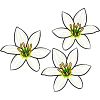 訪問理美容サービス事業寝具類等洗濯乾燥消毒サービス事業対象者：要介護２～５の在宅高齢者等で、自立歩行ができず 家族等が理髪店や美容院に連れていくことが困難な方内　　容：市と契約している理美容事業者が利用者の自宅に訪問し、散髪等を行います。利用料金：費用の１割相当の下記の金額を理美容店にお支払いいただきます。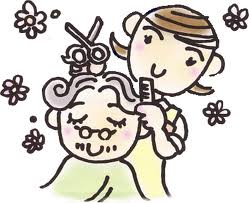 利用方法：①申請時に希望された理美容店に直接電話し、実施日を相談してください。お店の電話番号は、黄緑色の『訪問理美容サービス利用券』に記載されています。（各理美容店の営業の都合もありますので、早めの予約をお願いします。）　　　　 ②ご利用時には、必ず家族等が自宅で付き添っていてください。③サービスを受けた際、利用料金と、黄緑色の『訪問理美容サービス利用券』を理美容師へお渡しください。（利用券は、有効期間内のものを切り取ってお渡しください。）（第１期:４～6月、第２期:7～9月、第３期:10～12月、第４期:1～3月）注意事項：※利用券の再発行はしませんので、紛失されないよう保管しておいてください。　　　　　※家族が利用者をお店に連れて行ける場合は、対象外となります。　　　　　※申請日や、退院・退所がその月の20日以降である場合は、翌月からの利用となります。入院・入所されている期間は対象外です。正式に退院・退所され、在宅生活に戻られた時点でのご利用となりますので、入退院の際は、市へご連絡ください。対象者：要介護２～５の在宅高齢者等で、寝たきり等により寝具の衛生管理が困難である方。内　　容：市と契約している業者が自宅に寝具類を集配し、洗濯・乾燥・消毒をします。　　　　　サービスは、年４回（５月・８月・１１月・２月）利用できます。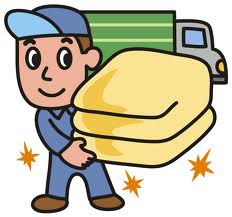 時期が近づきましたら、集配日時等の詳細を申請者宛にご案内します。回収・納品の日時指定はできません。利用料金：費用の１割相当の金額を業者にお支払いいただきます。　　　　　利用方法：①ご案内した日に業者が利用者宅を伺い、寝具類を回収します。②洗濯等には１週間程かかりますので、その間の代替の寝具類の用意をお願いします。③寝具類の納品時に、利用料金と、報告書に確認印を押して業者に渡してください。注意事項：※磁石入り等の特殊な布団は洗濯できませんので、ご了承ください。　　　　　※利用月の１日の日に在宅の方が対象です。入院・入所されている方は対象外です。【問い合わせ先】〒929-1195　かほく市宇野気ニ81番地かほく市役所健康福祉部長寿介護課　かほく市高齢者支援センター電話番号：076－283－7150　FAX：076－283－3761